Wednesday 22nd April 2020 Maths Mental Maths 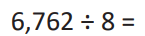 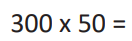 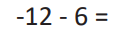 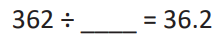 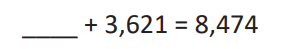 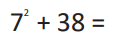  Think about what 1 whole would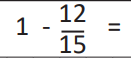                                         be in fifteenths. 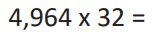 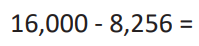 Main Activity Mr O’Brien wants to replace the school’s footballs. Each football costs £9 and he wants to order 134. How much will they cost? 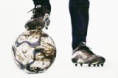 Miss Huntley needs to order some new whiteboard pens. She orders 16 boxes. Each box contains 240 pens. How many pens are ordered?Brandon goes to watch the football 17 times in a month. How many times does he watch the football over 12 months?Lewis takes a train to London. Each train carriage can carry 270 passengers. The train has 12 carriages. What is the total number of passengers that the train can carry?2)	If Riley eats 15 biscuits a day, how many does he eat over 234 days?Challenge 1                                                                               	Challenge 2 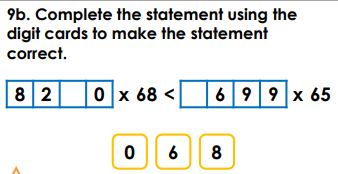 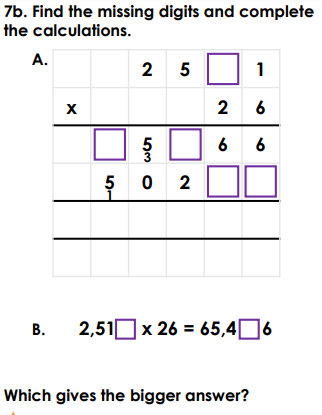 